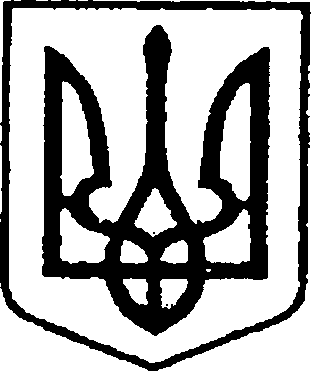 УКРАЇНАЧЕРНІГІВСЬКА ОБЛАСТЬН І Ж И Н С Ь К А    М І С Ь К А    Р А Д АВ И К О Н А В Ч И Й    К О М І Т Е ТР І Ш Е Н Н Явід 10 вересня 2020 року	           м. Ніжин	                                     № 304Про відзначення з нагодиДня машинобудівникаВідповідно до  статей 40, 42, 53, 59 Закону України «Про місцеве самоврядування в Україні», рішення Ніжинської міської ради Чернігівської області «Про внесення змін до рішення Ніжинської міської ради                            від 03 травня 2017 року №27-23/2017 «Про затвердження Положень                  про Почесну грамоту, Грамоту та Подяку виконавчого комітету Ніжинської міської ради» від 02.02.2018 р. №18-35/2018, Регламенту виконавчого комітету Ніжинської міської ради Чернігівської області VІІ скликання, затвердженого рішенням виконавчого комітету Ніжинської міської ради Чернігівської області VІІ скликання від 11.08.2016 р. №220, розглянувши клопотання голови правління ПрАТ «Завод «Ніжинсільмаш» Коробка В.Ю., директора ДП НВК «Прогрес» Матюхіна О.А., директора ТОВ «Ніжин механізація» Хоречка І.М.,  директора ТОВ «Ніжинський механічний завод» Галати М.В. з нагоди відзначення Дня машинобудівника, виконавчий комітет Ніжинської міської ради вирішив: 1.Нагородити Почесною Грамотою виконавчого комітету Ніжинської міської ради за багаторічну сумлінну працю, високий професіоналізм, досягнення найкращих результатів у праці та з нагоди відзначення Дня машинобудівника Калініченка Анатолія Володимировича – заливальника металу 2-го розряду ливарного цеху ТОВ «Ніжинський механічний завод».2.Нагородити Грамотою виконавчого комітету Ніжинської міської ради за високу професійну майстерність, сумлінну працю, досягнення найкращих результатів та з нагоди професійного свята – Дня машинобудівника:2.1.Мельника Леоніда Івановича – токаря 5-го розряду інженерного цеху ПрАТ «Завод «Ніжинсільмаш»;2.2.Дворника Володимира Олексійовича – слюсаря з механоскладальних робіт 3-го розряду цеху основного виробництва ПрАТ «Завод «Ніжинсільмаш»;2.3.Гомоляка Сергія Ігоровича – налагоджувальника токарних автоматів і напівавтоматів 5-го розряду цеху основного виробництва ПрАТ «Завод «Ніжинсільмаш».	3.Оголосити Подяку виконавчого комітету Ніжинської міської ради         за сумлінну працю, високий професіоналізм і досягнення найкращих результатів в роботі  та з нагоди відзначення професійного свята - Дня машинобудівника:3.1.Чередніченку Михайлу Івановичу – начальнику відділу технічного контролю та якості ДП НВК «Прогрес»;3.2.Подолянко Світлані Григорівні – провідному інженеру-технологу технічного відділу ТОВ «Ніжин механізація»;	3.3.Жизневському Сергію Петровичу – завалювальнику шихти у вагранки та печі 3-го розряду ливарного цеху ТОВ «Ніжинський механічний завод»;	3.4.Юровицькому Богдану Олександровичу – формувальнику ручного формування, який бере участь у литті металу 2-го розряду ливарного цеху ТОВ «Ніжинський механічний завод».4.Відділу юридично-кадрового забезпечення апарату виконавчого комітету Ніжинської міської ради (Лега В. О.) забезпечити оприлюднення цього рішення протягом п’яти робочих днів з дати його прийняття                            на офіційному сайті Ніжинської міської ради.5.Відділу бухгалтерського обліку апарату виконавчого комітету Ніжинської міської ради (Єфіменко Н.Є.)  забезпечити виконання цього рішення у частині видачі бланків Почесних грамот, Грамот, Подяк та рамок.6.Фінансовому управлінню Ніжинської міської ради виділити                               виконавчому комітету Ніжинської міської ради кошти у сумі 248,45 грн.             на покриття витрат на грошову винагороду за рахунок коштів міської цільової програми заходів з відзначення державних та професійних свят, ювілейних       та святкових дат, відзначення осіб, які зробили вагомий внесок у розвиток Ніжинської міської ОТГ, здійснення представницьких та інших заходів на 2020 рік КТКВ (0210180), КЕКВ (2730).7.Контроль за виконанням цього рішення покласти на керуючого справами виконавчого комітету Ніжинської міської ради Колесника С. О.Міський голова								       А.В. ЛінникПояснювальна запискадо проекту рішення виконавчого комітету «Про відзначення з нагоди Дня машинобудівника»Відповідно до ст. 40 Закону України «Про місцеве самоврядування                в Україні», рішення Ніжинської міської ради Чернігівської області «Про внесення змін до рішення Ніжинської міської ради  від 03 травня 2017 року №27-23/2017 «Про затвердження Положень про Почесну грамоту, Грамоту   та Подяку виконавчого комітету Ніжинської міської ради» від 02.02.2018 р.     №18-35/2018 пропонуються кандидатури до нагородження Почесними грамотами, Грамотами та Подяками виконавчого комітету Ніжинської міської ради до професійного свята – Дня машинобудівника. Проект рішення «Про відзначення з нагоди Дня машинобудівника» складається  з семи  розділів.Відділ юридично-кадрового забезпечення апарату виконавчого комітету Ніжинської міської ради, відповідно до Закону України «Про доступ до публічної інформації», забезпечує опублікування цього рішення шляхом оприлюднення  на офіційному сайті Ніжинської міської ради.Доповідати проект рішення на засіданні буде начальник сектора                      з питань кадрової політики відділу юридично-кадрового забезпечення апарату виконавчого комітету Ніжинської міської ради Чепуль Ольга Віталіївна.Начальник відділу юридично-кадровогозабезпечення апарату виконавчогокомітету Ніжинської міської ради                                                          В. О. Лега